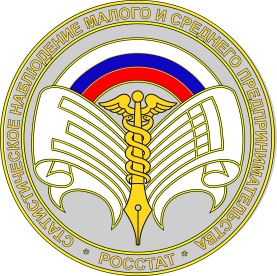 Росстат приглашает малый бизнес принять участие в экономической переписиВесной 2021 года Росстат проведет экономическую перепись малого бизнеса.Государству важно знать, как живут малые и микропредприятия, индивидуальные предприниматели, с какими проблемами они сталкиваются.На основе информации, полученной в ходе экономической переписи, будут приниматься государственные решения и программы поддержки.Ознакомиться с официальными документами о подготовке и ходе проведения Сплошного наблюдения, в том числе с инструкциями по заполнению прилагаемых форм №№ МП-сп и 1-предприниматель, Вы можете на официальных сайтах Росстата (https://rosstat.gov.ru) и Архангельскстата (https://arhangelskstat.gks.ru) в сети Интернет.В срок до 1 апреля 2021 года необходимо заполнить анкету в электронном виде с помощью: портала Госуслуг (при наличии подтвержденной учетной записи); интернет-сайта Росстата (при наличии электронной цифровой подписи); операторов электронного документооборота.Также сохранена возможность личного предоставления заполненной анкеты в бумажном виде в орган статистики в Вашем регионе или отправки по почте.Анкеты разработаны отдельно для малых предприятий и индивидуальных предпринимателей. Их заполнение не займет у Вас много времени.Росстат гарантирует конфиденциальность предоставленной Вами информации. Все сведения будут использоваться в обобщенном виде.Росстат напоминает, что экономическая перепись малого бизнеса проводится 1 раз в 5 лет и в соответствии с законодательством Российской Федерации участие в ней является обязательным. Если у Вас возникнут вопросы или понадобится помощь специалиста, обратитесь к ведущему специалисту-эксперту Отдела статистики предприятий и региональных счетов Архангельскстата Павловой Ольге Николаевне (8 911 055 4768, (8182) 20-54-89 P29_VerbitskayaON@gks.ru, P29_PavlovaON@gks.ru). 